NEW HIRE PROCESS – FACILITIES DEPARTMENT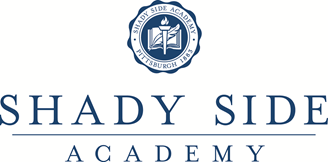 For hourly employees of the Facilities Department only.Job Descriptions and SearchesDirector of Facilities maintains accurate and consistent job descriptions, drafted in standard Academy format, for all positions, and establishes standard hourly rates and employment terms, as approved by the Chief Financial Officer [CFO].Hiring Supervisor (Director of Facilities or his/her designee) reviews unsolicited applications and candidates referred by word-of-mouth as well as applications generated by various means of advertisement, and makes offers to qualified candidates.Hire and Onboarding ProcessHiring Supervisor provides information to Director of Administration and Planning:Official position title and location (JS, MS or SS)Start dateFull name (and nickname/preferred name if known)Current addressPersonal email address, if availableIF NEW HIRE DOES NOT HAVE OR IS NOT COMFORTABLE WITH COMPUTER AND INTERNET ACCESS Hiring Supervisor coordinates with Technology Department to assign SSA email address to be used for Paylocity Onboarding Launch.Department Assistant assists the new hire with the Onboarding process to the extent needed, using Academy equipment.Department Assistant assists employee as needed with background checks.Director of Administration and Planning initiates new employee setup:Education Edge record is created and employee is assigned an ID numberNew hire information is entered into Paylocity and Onboarding Event is launchedEmployee name, title and identification number is provided to the Deans Office (for ID card) and Metz Culinary Management (for meal payment system).Manager of Compensation and Benefits confirms when contract has been returned and all Paylocity tasks, including clearances, are completedHiring Supervisor provides the employee with necessary keys, equipment, uniforms, training, etc. Director of Administration and Planning ensures EE record is updated with information from Paylocity Onboarding Event